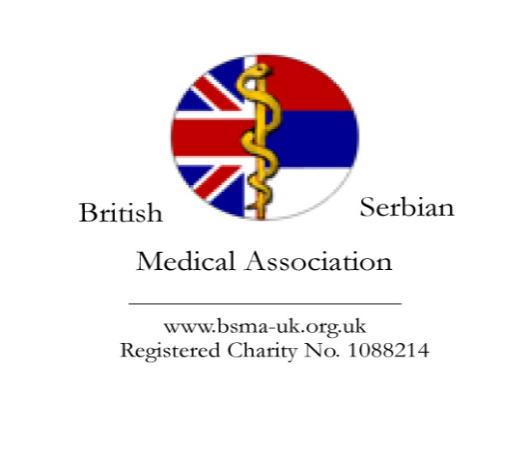                                                        APPLICATION FORMSurname  ______________Name ________________                                                                                         Photo (optional)Date and place of birth ____________Address ___________________________________________________________________________Phone ________________________Email ________________________ Subject Area. Please indicate your general field of research or study. A more detailed account will be provided on part 2 of this Form_________________________________________________________________________________Education. Please summarise your undergraduate and postgraduate education, stating qualifications attained, and including average and final marks.Insitution                                                                                                         Dates__________________________________________________________________________________________________________________________________________________________________________________________________________________________________________________________________________________________________________________________________________________________________________________________________________________________Marks average ___________________________________________Final ______________________  _________________________________________________________________________________   Name and addresses of 2 referees________________________________________________________________________________________________________________________________________________________________________________________________________________________________________________________________________________________________________________________________________  Next of kin. Name and address of person in your home country to contact in case of emergency. Please indicate their relationship to you.____________________________________________________________________________________________________________________________________________________________________Phone No ____________________     Email ________________________ __________________________________________________________________________________ Write a brief statement of why you feel that research or study in the UK would benefit your current study or practice________________________________________________________________________________________________________________________________________________________________________________________________________________________________________________________________________________________________________________________________________Please describe in detail how you propose to achieve your aims in the UK________________________________________________________________________________________________________________________________________________________________________________________________________________________________________________________________________________________________________________________________________Applicant’s signature                                                                              Date---------------------------------------                                                               __________________________                                                                                                                                            